ที่ มท ๐๘10.7/วว	กรมส่งเสริมการปกครองท้องถิ่น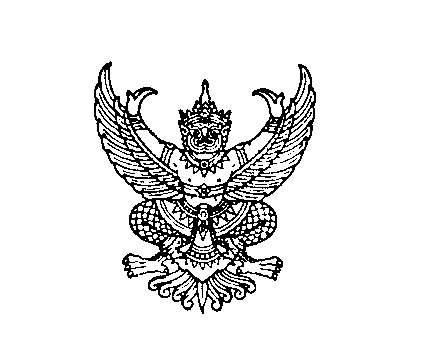 	ถนนนครราชสีมา กทม. ๑๐๓๐๐						        ตุลาคม  ๒๕65เรื่อง การดำเนินการเกี่ยวกับระบบจดทะเบียนพาณิชย์เรียน  ผู้ว่าราชการจังหวัด ทุกจังหวัดอ้างถึง  หนังสือกรมส่งเสริมการปกครองท้องถิ่น ที่ มท 0810.7/ว 1376  ลงวันที่ 8 พฤษภาคม 2563สิ่งที่ส่งมาด้วย   สำเนาหนังสือกรมพัฒนาธุรกิจการค้า ที่ พณ 0817/2937 		 ลงวันที่ 29 กันยายน 2565						จำนวน 1 ชุด			  ตามที่กรมส่งเสริมการปกครองท้องถิ่นขอความร่วมมือจังหวัดแจ้งเทศบาล 
และองค์การบริหารส่วนตำบล ให้แจ้งเจ้าหน้าที่ปฏิบัติงานด้านทะเบียนพาณิชย์ เข้าใช้งานระบบจดทะเบียนพาณิชย์ (ใหม่) โดยระบบเปิดใช้งานในวันจันทร์ที่ 1 มิถุนายน 2563 ความละเอียดแจ้งแล้ว นั้น	กรมส่งเสริมการปกครองท้องถิ่นได้รับแจ้งจากกรมพัฒนาธุรกิจการค้าว่า ได้ดำเนินการ         ปรับปรุงแก้ไขโปรแกรมในระบบจดทะเบียนพาณิชย์ และได้กำหนดแนวทางการใช้งานระบบจดทะเบียนพาณิชย์เพื่อให้สำนักงานทะเบียนพาณิชย์และเจ้าหน้าที่ผู้ปฏิบัติงานทะเบียนพาณิชย์ถือปฏิบัติ                       โดยเคร่งครัด ดังนี้	1. ให้แต่งตั้งข้าราชการตำแหน่งระดับหัวหน้าขึ้นไปจำนวน 1 คน เป็นผู้ดูแลระบบ (Admin) ของสำนักงานทะเบียนพาณิชย์ และให้ระบุชื่อ-นามสกุล ตำแหน่งของผู้ดูแลระบบ (Admin) ในระบบ          จดทะเบียนพาณิชย์ โดยมีหน้าที่ ดังนี้	1.1 สร้างรหัสผู้ใช้งาน (User) นายทะเบียน และรหัสผู้ใช้งาน (User) เจ้าหน้าที่           โดยรหัสผู้ใช้งานดังกล่าวให้มีจำนวนไม่น้อยกว่า 8 ตัวอักษร (ประกอบด้วยตัวเลขและตัวอักษรภาษาอังกฤษ)	1.2 ในกรณีที่นายทะเบียนหรือเจ้าหน้าที่ย้ายหรือลาออกให้ผู้ดูแลระบบ (Admin)      ของสำนักงานทะเบียนพาณิชย์ดำเนินการเปลี่ยนสถานะการใช้งานของรหัสผู้ใช้งาน (User) นายทะเบียน      
หรือเจ้าหน้าที่ดังกล่าวเป็น “ไม่ใช้งาน” ทันที กรณีผู้ดูแลระบบ (Admin) ย้ายหรือลาออกให้แต่งตั้งข้าราชการตำแหน่งระดับหัวหน้างานคนใหม่เพื่อทำหน้าที่แทน และแจ้งให้กรมพัฒนาธุรกิจการค้าทราบเป็นลายลักษณ์อักษร               โดยให้ปฏิบัติเช่นเดียวกับการลืมรหัสผ่าน ตามข้อ 2	1.3 กำหนดรหัสผู้ใช้งาน (User) นายทะเบียน จำนวน 2 คน และรหัสผู้ใช้งาน (User) เจ้าหน้าที่ จำนวน 1 คน เพื่อใช้งานในระบบ หากสำนักงานทะเบียนพาณิชย์ใดมีปริมาณคำขอจดทะเบียนจำนวนมาก กรมพัฒนาธุรกิจการค้าอาจพิจารณาให้มีรหัสผู้ใช้งาน (User) นายทะเบียน/เจ้าหน้าที่มากกว่าจำนวนที่กำหนดไว้เป็นรายกรณีไป	2. กรณีที่ผู้ดูแลระบบ (Admin) หรือนายทะเบียนหรือเจ้าหน้าที่ ลืมรหัสผ่าน Password        ให้สำนักงานทะเบียนพาณิชย์นั้นทำหนังสือแจ้งกรมพัฒนาธุรกิจการค้าเป็นลายลักษณ์อักษร พร้อมแนบสำเนาคำสั่งแต่งตั้ง สำเนาบัตรประจำตัวประชาชนของผู้ดูแลระบบ (Admin) หรือนายทะเบียนหรือเจ้าหน้าที่ 
แล้วแต่กรณี และแบบฟอร์มที่กำหนด โดยส่งเอกสารทางไปรษณีย์อิเล็กทรอนิกส์ regis_c@dbd.go.th  /เพื่อให้กรม ...เพื่อให้กรมพัฒนาธุรกิจการค้ารีเซตรหัสผ่าน ทั้งนี้ ให้สำนักงานทะเบียนพาณิชย์ส่งเอกสารต้นฉบับ
ให้กรมพัฒนาธุรกิจการค้าภายใน 3 วันทำการนับถัดจากวันที่ส่งเอกสารทางไปรษณีย์อิเล็กทรอนิกส์ 
หากไม่ดำเนินการภายในระยะเวลาที่กำหนดรหัสผ่านของบุคคลดังกล่าวจะถูกล็อกทำให้ไม่สามารถเข้าใช้งานระบบจดทะเบียนพาณิชย์ต่อไปได้ให้ผู้ดูแลระบบ (Admin) นายทะเบียน และเจ้าหน้าที่เก็บรักษา รหัส Username 
และรหัสผ่าน Password ของตนไว้เป็นความลับห้ามจดหรือแสดงในที่เปิดเผยโดยเด็ดขาด และให้สำนักงานทะเบียนพาณิชย์กำกับดูแลให้บุคคลดังกล่าวถือปฏิบัติในเรื่องนี้โดยเคร่งครัด หากมีการนำรหัสดังกล่าวไปใช้งานระบบโดยมิชอบจะถูกดำเนินการตามกฎหมายและระเบียบของทางราชการต่อไป	3. การแต่งตั้งผู้ดูแลระบบ (Admin) ตามข้อ 1 ให้สำนักงานทะเบียนพาณิชย์ทุกแห่งดำเนินการให้แล้วเสร็จ ภายในวันที่ 3 พฤศจิกายน 2565 กรมพัฒนาธุรกิจการค้าจะดำเนินการปิดสถานะการใช้งานปัจจุบันของรหัสผู้ใช้งานนายทะเบียนและรหัสผู้ใช้งานของเจ้าหน้าที่ทุกคน ภายในวันที่ 4 พฤศจิกายน 2565 
ยกเว้น รหัสผู้ใช้งานของผู้ดูแลระบบ (Admin) เพื่อให้สำนักงานทะเบียนพาณิชย์ดำเนินการตามแนวทางการใช้งานระบบจดทะเบียนพาณิชย์ต่อไป	4. ให้สำนักงานทะเบียนพาณิชย์ทุกแห่งดำเนินการตรวจสอบความถูกต้องของข้อมูล         การจดทะเบียนพาณิชย์ในระบบจดทะเบียนพาณิชย์ และรายงานผลการตรวจสอบดังกล่าวให้กรมพัฒนาธุรกิจการค้าทราบเป็นลายลักษณ์อักษร ภายในวันที่ 30 ธันวาคม 2565 ในการนี้ ขอความร่วมมือจังหวัดแจ้งเทศบาล และองค์การบริหารส่วนตำบล แจ้งเจ้าหน้าที่ผู้ปฏิบัติงานด้านทะเบียนพาณิชย์ทราบและปฏิบัติตามแนวทางดังกล่าวโดยเคร่งครัด พร้อมทั้งกำชับให้ดำเนินการภายในระยะเวลาที่กำหนด สำหรับจังหวัดชลบุรีให้แจ้งเมืองพัทยาเพื่อทราบและถือปฏิบัติด้วย ทั้งนี้ สามารถสอบถามรายละเอียด
ได้ที่กองทะเบียนบริษัทมหาชนและธุรกิจพิเศษ กรมพัฒนาธุรกิจการค้า โทรศัพท์หมายเลข 0 2547 4446 – 7 รายละเอียดปรากฏตามสิ่งที่ส่งมาด้วย หรือตาม QR Code ท้ายหนังสือฉบับนี้	จึงเรียนมาเพื่อโปรดพิจารณา ขอแสดงความนับถือ		  อธิบดีกรมส่งเสริมการปกครองท้องถิ่น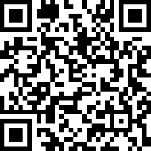 กองพัฒนาและส่งเสริมการบริหารงานท้องถิ่น กลุ่มงานส่งเสริมการบริหารกิจการบ้านเมืองที่ดีท้องถิ่นโทร. ๐-๒๒๔๑-๙๐๐๐ ต่อ 2322 โทรสาร ๐-๒๒๔1-6956ไปรษณีย์อิเล็กทรอนิกส์ saraban@dla.go.th